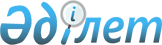 О внесении изменений в постановление Правления Национального Банка Республики Казахстан от 2 июня 2001 года N 190 "О минимальных размерах уставного и собственного капитала банков второго уровня"
					
			Утративший силу
			
			
		
					Постановление Правления Агентства Республики Казахстан по регулированию и надзору финансового рынка и финансовых организаций от 12 августа 2006 года N 158. Зарегистрировано в Министерстве юстиции Республики Казахстан 15 сентября 2006 года N 4396. Утратило силу постановлением Правления Агентства Республики Казахстан по регулированию и надзору финансового рынка и финансовых организаций от 30 ноября 2007 года N 257.



      


Сноска. Постановление Правления Агентства РК по регулированию и надзору финансового рынка и финансовых организаций от 12 августа 2006 года N 158 утратило силу постановлением Правления Агентства РК по регулированию и надзору финансового рынка и финансовых организаций от 30 ноября 2007 года 


 N 257 


 (вводится в действие по истечении 14 дней со дня его гос. рег-ции в МЮ РК).



      В целях либерализации банковского сектора Республики Казахстан и смягчения требований к вновь создаваемым банкам, а также приведения нормативных правовых актов в соответствие с действующим банковским законодательством, Правление Агентства Республики Казахстан по регулированию и надзору финансового рынка и финансовых организаций (далее - Агентство) 

ПОСТАНОВЛЯЕТ:





      1. Внести в 
 постановление 
 Правления Национального Банка Республики Казахстан от 2 июня 2001 года N 190 "О минимальных размерах уставного и собственного капитала банков второго уровня" (зарегистрированное в Реестре государственной регистрации нормативных правовых актов под N 1580), с изменениями и дополнениями, внесенными 
 постановлением 
 Правления Национального Банка Республики Казахстан от 16 апреля 2003 года N 118 (зарегистрированным в Реестре государственной регистрации нормативных правовых актов под N  2270), 
 постановлением 
 Правления Национального Банка Республики Казахстан от 4 июля 2003 года N 220 (зарегистрированным в Реестре государственной регистрации нормативных правовых актов под N 2415), 
 постановлением 
 Правления Агентства от 25 октября 2004 года N 304 (зарегистрированным в Реестре государственной регистрации нормативных правовых актов под N 3236), следующие изменения:



      абзац первый пункта 1 изложить в следующей редакции:



      "1. Установить минимальный размер уставного капитала для вновь создаваемых банков в сумме 1.500.000.000 (один миллиард пятьсот миллионов) тенге.";



      в пункте 3:



      в подпункте 1) слова "и/или расчетно-кассового отдела (сберегательной кассы)" исключить;



      в подпункте 2):



      в абзаце первом слова "и/или расчетно-кассового отдела (сберегательной кассы)" исключить;



      абзацы пятый, шестой, седьмой исключить.




      2. Настоящее постановление вводится в действие по истечении четырнадцати дней со дня государственной регистрации в Министерстве юстиции Республики Казахстан.




      3. Департаменту стратегии и анализа (Еденбаев Е. С.):



      1) совместно Юридическим департаментом (Байсынов М. Б.) принять меры к государственной регистрации в Министерстве юстиции Республики Казахстан настоящего постановления;



      2) в десятидневный срок со дня государственной регистрации в Министерстве юстиции Республики Казахстан довести настоящее постановление до сведения заинтересованных подразделений Агентства, Объединения юридических лиц "Ассоциация финансистов Казахстана".




      4. Отделу международных отношений и связей с общественностью Агентства (Пернебаев Т. Ш.) обеспечить публикацию настоящего постановления в средствах массовой информации Республики Казахстан.




      5. Контроль за исполнением настоящего постановления возложить на заместителя Председателя Агентства Бахмутову Е.Л

.



      Председатель


					© 2012. РГП на ПХВ «Институт законодательства и правовой информации Республики Казахстан» Министерства юстиции Республики Казахстан
				